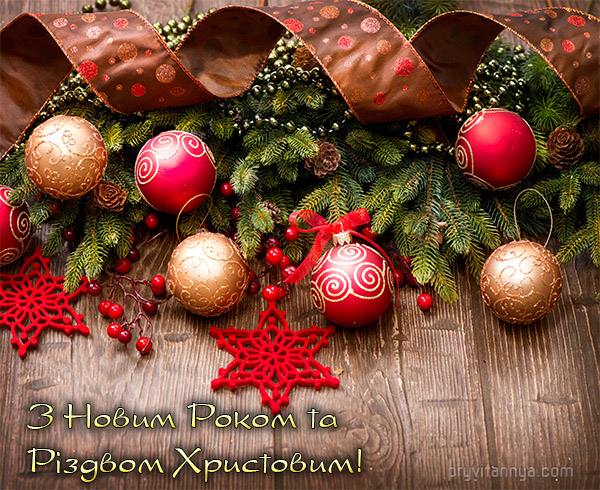 ШАНОВНІ КОЛЕГИ!!!ВІТАЄМО ВАС З НАСТУПАЮЧИМИ СВЯТАМИ НОВОГО РОКУ ТА РІЗДВА ХРИСТОВОГО!!!В пору цю, коли падає снігІ морози чимдуж припікають,Знов на землю спішить Новий рік —З ним сердечно усіх вас вітаємо.Зичим сонця та світлих надій,Миру й втіхи на кожному кроці,Також здійснення планів і мрійУ прийдешньому Новому році!З ПОВАГОЮ КОЛЕКТИВ РОМОДАНІВСЬКОЇ ЗОШ І-ІІІ СТУПЕНІВ